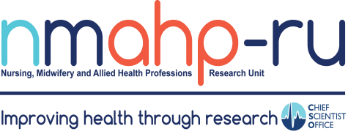 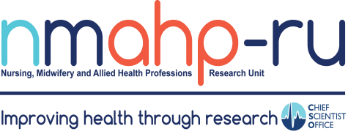 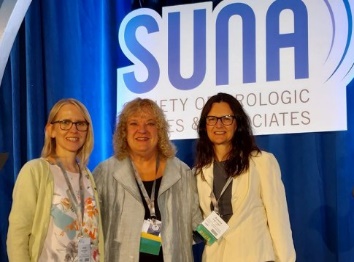 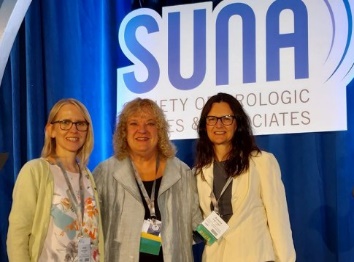 In brief:The Game of Stones team presented a poster at the 6th Volume 4, Issue 4.							31/10/22IMpact of Practice on Life with an Indwelling Catheter - internATional Evaluation - IMPLICATE) By Suzanne HagenInternational Clinical Trials Methodology Conference(ICTMC) inHarrogate, on the impact of Covid-19 on recruiting men to the Game of Stones trial.A recently completedqualitative study,funded by the CSO, in which Prof Anne Whittaker was involved as co- investigator, assessed theimpact of Alcohol Minimum Unit Pricing (MUP) on homeless and street drinkers. A summary of the key findings are available on the CSO website: Research Project Briefing.          Inside this issue:Suzanne Hagen attended the Society of Urologic Nurses and Associates (SUNA) conference in New Orleans to present preliminary findings  from a cross-country comparison of quality of life (QoL) in long-term urinary catheter users (IMpact of Practice  on Life with an Indwelling Catheter - internATional Evaluation - IMPLICATE). A long-term indwelling urinary catheter is commonly used by individuals with lower urinary tract problems. In the UK 3% of  people living in the community and 13% of residentsPhD SuccessBy Chris JohnsonI am one of the NMAHP- RU Director’s recently successful part-time PhD students.I/we have just had our review of reviews accepted for publication in BMJ Medicine 'Selective serotonin re-uptakeinhibitor monotherapy dose-response effects for thetreatment of depression: A systematic review of reviews and meta-narrative synthesis.'My studies started as a PhD by publication. I started my systematic review journey in 2016, which was a great learning experience, but developed into an odyssey for myself and my supervisors. From protocol submission to the Systematic Reviewsliving in nursing homes use a long-term catheter. However, the effect of the catheter, and associated catheter care policies, such as time between catheter  replacements, on QoL are unclear. The purpose of this study was to describe users’ QoL and determine any impact on this due to nursing care, and to compare nursing care practices between the UnitedStates and the United Kingdom.The research was funded by a grant from the SUNA Experienced Investigators Program. Researchersjournal who rejected it after 14 months of delays, and subsequent submission to BMJ Open who provided very positive reviews but declined publication as it had been 'superseded by a recent systematic review' by Furukawa and Cipriani’s team. Nonetheless, there were gaps in that review and others. Thereforethere were justifications for a review of reviews which we completed over the next 2 years, and submitted to BMJ Sept 2021. During this process I decided to submit a moretraditional research thesis based on my review and 2 empirical studies (1quantitative and 1 qualitative).from University ofPennsylvania, NMAHP RU at Glasgow Caledonian University and  University of Stirling conducted the study in Pennsylvania and Lanarkshire, recruiting 190 participants. The findings will be submitted to theSUNA journal for publication later this year.Prof A. Shepherd, Assoc Prof D. Newman, Prof S. HagenBoth empirical studies were also published (BMC Fam Pract 2014, 15:210 & BMC Fam Pract 2017 Jun 17;18 (1):72.Research is challenging, but the publication process was the thing that nearly broke me. But I knew there was value in the review and Margaret, along with Brian Williams, Steve MacGillivray and Nadine Dougall, were verysupportive, and I’m a wee bit stubborn. We didn’t have the resources ofFurukawa’s team but have been successful through persistence. Fingers crossed it will be in print soon.Motor Neurone Disease Association’s Inaugural EnCouRage UK EventBy Nicola GlennieIn July I was selected to attend the Motor Neurone Disease Association'sinaugural EnCouRage UK event. The conference was started by the charity to recognise and  encourage the work of early career researchers and PhD students, with the aim of retaining their  knowledge and experience to lead MND research in the future. It was an excellent chance for  me to present my research project and  receive feedback. Not only to other early career researchers and PhD students but also topeople living with MND, their carers and some of the UK’s leading researchers and funders. I had to do a 3-minute presentation of my PhD research, which is investigating ‘coping’ among people living with MND using interviews and diary methods. It also explores the views of carers and health care professionals through focus groups. Presenting was a bit daunting, but the friendliness and enthusiasm of the Motor Neurone DiseaseAssociation’s research team made it a really positive experience. On the second day of the conference, we had a visit from theAssociation’s Royal Patron HRH The Princess Royal. Thankfully I didn’t have to present to royalty, but  she did chat with every table in the room asking us personally about  our research projects and expressing her interest in our topics. The  whole conference was a great experience and I came away enthused and inspired.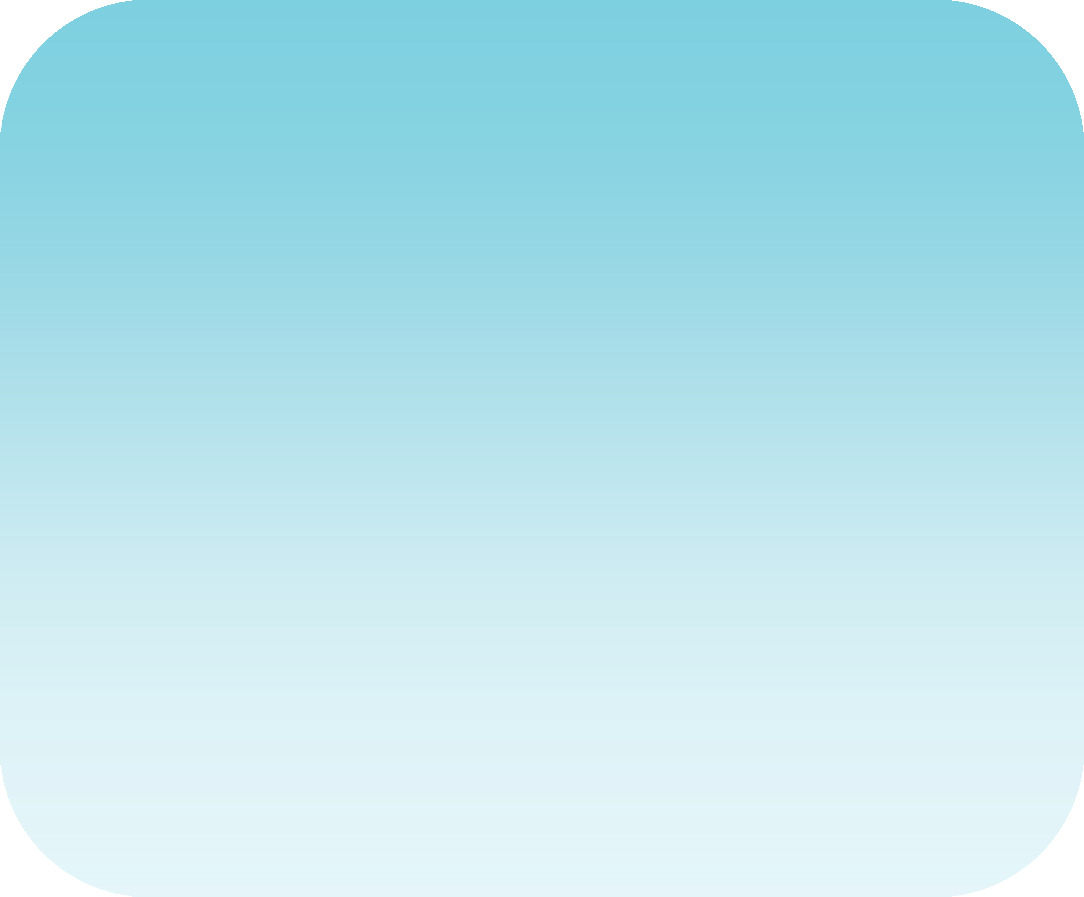 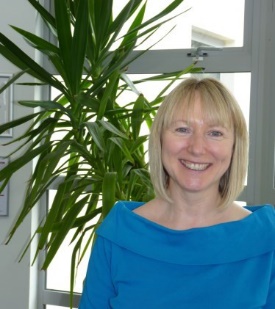 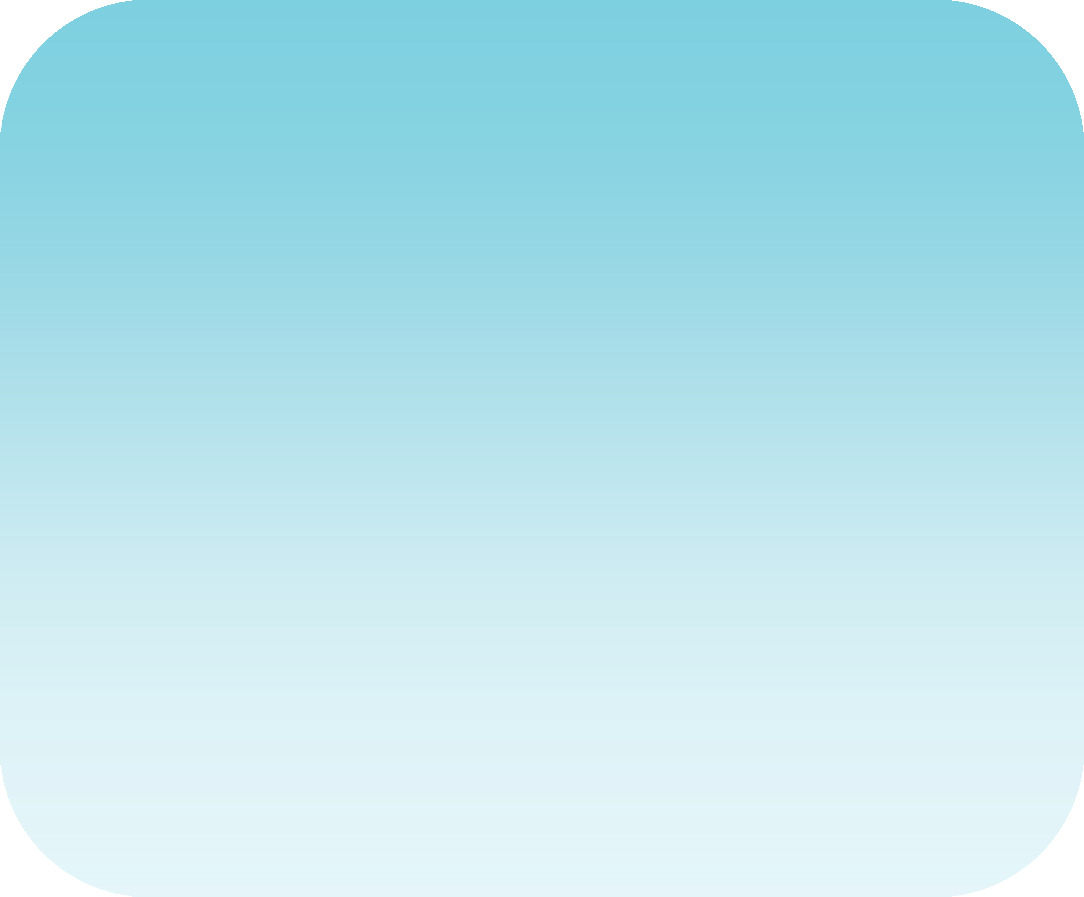 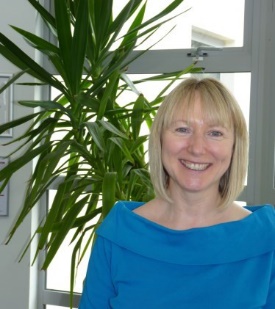 Recent publicationsCopeland, L., Littlecott, H., Couturiaux, D., Hoddinott, P., Segrott, J., Murphy, S., Moore, G. and Evans, R. (2022) Adapting population health interventions for new contexts: Understanding the experiences, practices and challenges of researchers, funders, journal editors and policy- makers. BMJ Open, 12(10), pp. e066451 .Dwyer, L., Bugge, C., Hagen, S., Goodman, K., Agur, W., Dembinsky, M., Graham, M., Guerrero, K., Hemming, C., Khunda, A., McClurg, D., Melone, L., Thakar, R., Kearney, R. and TOPSY Team. (2022) Theoretical and practical development of the TOPSY self-management intervention for women who use a vaginal pessary for pelvic organ prolapse. Trials, 23 (1), pp. 742.Gilmour, L., Best, C., Duncan, E. and Maxwell, M. (2022) Characteristics and outcomes of referrals to CAMHS for children who are thinking about or attempted suicide: A retrospective cohort study in two Scottish CAMHS. Frontiers in Psychiatry (e-Pub Ahead of Print) Doi: 10.3389/fpsyt.2022.914479.Directors Blog:Like any business with shareholders, a Research Unit such as ours also has ‘investors’* who want to see increasedproductivity, income and outputs. I report regularly in this blog on the ever-growing value of our research portfolio. However,today I wanted to highlight some of the additional tasks that are often overlooked ‘in the figures’, but that we undertake asacademics and as figureheads for the healthcare professions we represent. I cannot possibly list all the external roles that NMAHP-RU staff undertake as each member of staff regularly contributes to journal editorial boards, international conference committees, grant funding panels, and as advisors to research study steering committees. In addition to such roles, I can still only highlight a sample of groups/ organisations we currently contribute to, such as: the Chief Nursing Officer’s Research Advisory Group; the Council of Deans for Health Research AdvisoryGroup; the Council for Allied Health Professions Research Professoriate; the UK Network of Professors in Midwifery and Maternal and Infant Health; the Queen’s Nursing Institute for Scotland’s ‘Coalition for Healthier Pregnancies, Better Lives’; the European Stroke Organisation Aphasia Guideline Group; Trustee to the Royal College of Speech and Language Therapy (R&D); the Joanna Briggs Knowledge Users Methodology Group; and the Scottish Government National AdvisoryCommittee for Stroke. These contributions are an important part of our job, but they are also valued for the reciprocal learning we gain from being involved in such work with other colleagues inside and outside of academia. *We are part funded by the Chief Scientist Office and part-funded by our two host HEI’s University of Stirling and Glasgow Caledonian University.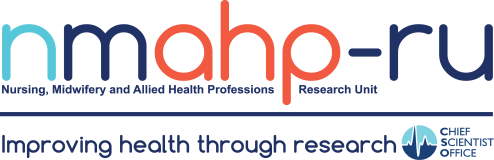 Best Wishes, Margaret Maxwell